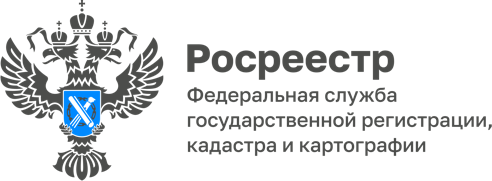 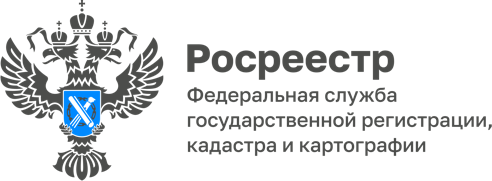 ПРЕСС-РЕЛИЗ30.12.2022Вопрос-ответ Как узнать о наличии охранной зоны на своем участке?Вопрос задает житель поселка Первомайский Мамонтовского района Николай Иванович  М.: «Есть подозрение, что около моего участка проходит оптико-волоконный кабель. Могут быть какие-то ограничения на пользование моим участком и где это можно узнать точно?»На вопрос  отвечает начальник Мамонтовского отдела  Управления Росреестра по Алтайскому краю Александр Михайлович Поярков.Узнать об ограничениях земельного участка можно, запросив Выписку из ЕГРН об объекте недвижимости, в которой будут отражены сведения об актуальных ограничениях объекта недвижимости, в том числе вид и основания установления охранной зоны, либо можно запросить Выписку из ЕГРН «О зоне с особыми условиями использования территории».Добавлю, такая информация должна быть в договоре купли-продажи или дарения – и это в ваших интересах. Дело в том, что отсутствие такой информации в документах на право собственности может стать основанием для приостановления государственной регистрации права, если захотите продать или подарить свою недвижимость. Таким образом, выписка из ЕГРН вам нужна в любом случае: и вам спокойно, и в документах полный порядок.Об Управлении Росреестра по Алтайскому краюУправление Федеральной службы государственной регистрации, кадастра и картографии по Алтайскому краю (Управление Росреестра по Алтайскому краю) является территориальным органом Федеральной службы государственной регистрации, кадастра и картографии (Росреестр), осуществляющим функции по государственной регистрации прав на недвижимое имущество и сделок с ним, по оказанию государственных услуг в сфере осуществления государственного кадастрового учета недвижимого имущества, землеустройства, государственного мониторинга земель, государственной кадастровой оценке, геодезии и картографии. Выполняет функции по организации единой системы государственного кадастрового учета и государственной регистрации прав на недвижимое имущество, инфраструктуры пространственных данных РФ. Ведомство осуществляет федеральный государственный надзор в области геодезии и картографии, государственный земельный надзор, государственный надзор за деятельностью саморегулируемых организаций кадастровых инженеров, оценщиков и арбитражных управляющих. Подведомственное учреждение Управления - филиал ФГБУ «ФКП Росреестра» по Алтайскому краю. Руководитель Управления, главный регистратор Алтайского края - Юрий Викторович Калашников.Контакты для СМИПресс-служба Управления Росреестра по Алтайскому краюКорниенко Оксана Николаевна8 (3852) 29 17 44, 509722press_rosreestr@mail.ruwww.rosreestr.gov.ru656002, Барнаул, ул. Советская, д. 16